Articulo 11 Numeral 2, Listado de Asesores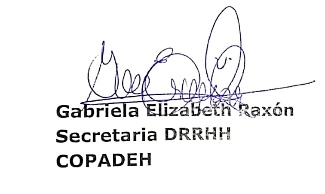 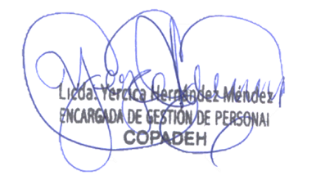 Elaboró: 	 	 Revisó: 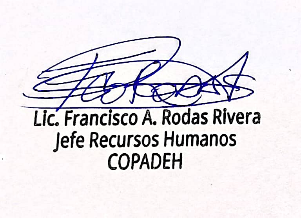 Vo.Bo.Período:  Febrero de 2024 (Artículo 11.  Numeral 2)DESCRIPCIÓNOBSERVACIONESArticulo 11 Numeral 2, Listado de AsesoresRespecto al Numeral 2, es necesario informar que está Comisión no cuenta con personal contratado para prestar Asesoría, en el grupo 0 La Comisión Presidencial por la Paz y los Derechos Humanos –COPADEH-, no refleja información, en virtud que no cuenta con Asesores. Sin información que presentar.